NámstækniGóð námstækni er mikilvæg í öllu námi.  Hún miðar að því að hjálpa þér að muna ogg ná tökum á þekkingu ogg færni.  Flest ráðin eiga við um allt nám – ogg jafnvel lífið sjálft.  Að setja sér markmið,  temja sér hollar lífsvenjur, jákvætt hugarfar ogg að taka ábyrgð  á eigin námi eru mikilvægir þættir til að ná árangri.  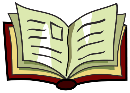 Með góðri námstækni má ná langt ogg jafnvel ná tökum á efni sem í fyrstu virðist óskiljanlegt.  Hafðu trú á hæfileikum þínum ogg getu þinni til að takast á við námið.  Trúin flytur fjöll!MarkmiðHver eru markmið þín?  Skrifaðu þau niður. Hverju viltu breyta? – Hvað viltu bæta? Hvað þarftu að gera til að ná markmiðum þínum? Vertu  jákvæður  –  Gerðu  áætlun  –  Hlustaðu  á  kennarann  –  Leitaðu  þér  aðstoðarLærðu  heima  –  Mættu  vel  í  skólannSettu þér markmið í námi – Þekktu styrkleika þína og veikleikaEinbeiting  Lærðu á þægilegum ogg góðum stað. Láttu ekkert trufla þig. Slökktu á farsímanum, Facebook  ogg á MSN-inu.PróflesturHafðu allar námsbækur,  glósur ogg verkefni við höndina. UpprifjunTengdu það sem þú lærir við eitthvað sem þú þekkir eða hefur lært Gefðu þér tíma til að íhuga nýjan lærdóm Ræddu við aðra um það sem þú hefur lært Fáðu einhvern  til að hlýða þér yfirUndirstrikaðu mikilvæg  atriði í námsbókSkrifaðu niður glósur úr  námsefninu eða kennslustundumNotaðu verkefnablöð Notaðu spurningar ogg svörSkrifaðu útdrætti úr  bókaköflumTeiknaðu skýringarmyndir ogg gerðu minniskort 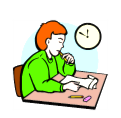 Heimild:  Námsgagnastofnun Meðalsvefnþörf á sólarhring 